Pozdravljeni učenci. V zvezek si zapišite današnji datum in naslov učne ure EASTER ( VELIKA NOČ) Preberite si sestavek o veliki noči. Nato pa rešiTE nalogi( zapiši besede in stavke v zvezek, ČE NE BOŠ REŠEVAL/A NALOG V ZVEZEK).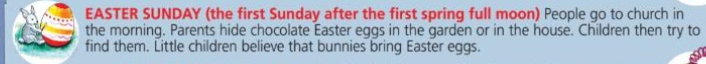 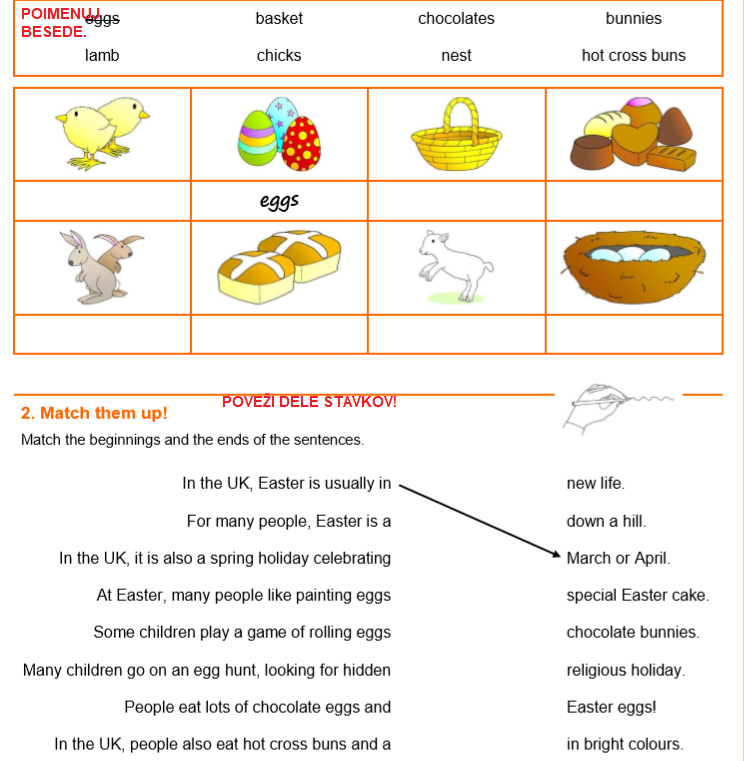 Na koncu pa si poglej video, kako PUJSA PEPA išče velikonočna zajčka. https://www.youtube.com/watch?v=IS_LQNCleioLep pozdrav,Jasmina Gojčič